Príloha č. 1Čestné vyhlásenie zákonného zástupcuPodpísaná/ý: ...................................................................................................................................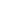 ako rodič/zákonný zástupca: ..........................................................................................................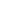 Adresa bydliska:................................................................................................................................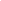 Telefón: .............................................................	e-mail1: ............................................................týmto čestne vyhlasujem,že zadováženie súhlasu/podpisu druhého zákonného zástupcu ............................................. na podaniach týkajúcich sa výchovy a vzdelávania môjho dieťaťa, o ktorých sa rozhoduje v správnom konaní, je spojené s ťažko prekonateľnou prekážkou, vec neznesie odklad a podpísanie písomnosti len mnou ako jedným zákonným zástupcom je v najlepšom záujme môjho dieťaťa.Som si vedomá/ý toho, že pokiaľ by mnou uvedené vyhlásenie nebolo pravdivé alebo informácie boli závažným spôsobom zamlčané, budem znášať všetky z toho vyplývajúce právne následky.V.................................... dňa .........................		          ...........................................................podpis zákonného zástupcu (vyhlasovateľa)Príloha č. 2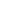 (Zákonný zástupca 1 (meno a priezvisko, adresa bydliska (ulica a číslo domu), PSČ, obec)(Zákonný zástupca 2 (meno a priezvisko, adresa bydliska (ulica a číslo domu), PSČ, obec)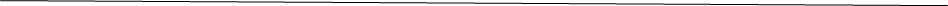 Písomné vyhlásenie k podaniam týkajúcich sa výchovy a vzdelávania, o ktorých sa rozhoduje v správnom konaníAko zákonní zástupcovia nášho dieťaťa .............................................................................. v súlade s § 144a ods. 4 zákona č. 245/2008 Z. z. o výchove a vzdelávaní (školský zákon) a o zmene a doplnení niektorých zákonov v znení neskorších predpisov týmto vyhlasujeme, že podpisovať všetky podania týkajúce sa výchovy a vzdelávania nášho dieťaťa, o ktorých sa rozhoduje v správnom konaní bude jeden zo zákonných zástupcov................................................................... . Len tomuto zákonnému zástupcovi budú zároveň doručované aj rozhodnutia.V ............................................. dňa ......................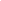 podpis zákonného zástupcu 1podpis zákonného zástupcu 2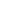 